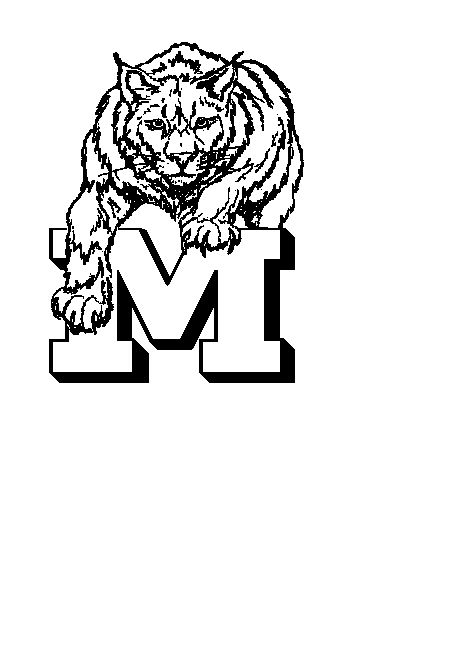 MONROE HIGH SCHOOL2017-2018 ATHLETIC PARTICIPATION FEE INFORMATIONFees are collected on a per-sport, per-athlete basis.  Fees must be paid at the time of clearance, or when the athlete makes the team, and by the specified due date as indicated below:Fall:	Football, Boys Tennis, Boys and Girls Cross Country, Girls Swim, Girls Soccer, 	Volleyball – by Friday, Sept. 8th Winter:	Boys Swim, Boys & Girls Wrestling, and Girls Gymnastics, Boys and Girls Basketball,	Competitive Dance, Competitive Cheer – by Wednesday, Nov. 22nd Spring:	Boys and Girls Golf, Boys and Girls Track, Girls Tennis, Baseball, Softball,	Boys Soccer – by Friday, March 9thFamilies of students wishing to waive the participation fee must have a current Free and Reduced-Price Meals application on file with the Fiscal Office at the Monroe Public Schools’ Administration Building.  A copy of the verification letter or a signed Free and Reduced Lunch Program Exemption form must be submitted to the MHS Financial Office or Athletic Desk by the specified due date in lieu of monetary payment.  Families wishing to apply for free and reduced-price meal eligibility may pick up an application at any school office or find the application on-line at www.monroe.wednet.edu.Refunds will be provided only under the following conditions: Student unable to play due to illness or injury prior to the first competition. Student unable to play due to family moving prior to the first competition.No refunds will be granted to students who are ineligible to play due to extra-curricular code violations or who decide not to play.Participation Fee GuidelinesThe participation fee is due at the time of clearance, or by due dates noted above.Families eligible for the fee waiver must turn in a copy of their verification letter or waiver form by the specified due date.Fees or waiver forms must be turned in to the school financial office or athletic desk (NOT the coach).  Please make checks payable to Monroe High School.For additional information, questions or concerns, please contact the Athletics Office at 360-804-4511.